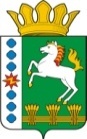 КОНТРОЛЬНО-СЧЕТНЫЙ ОРГАН ШАРЫПОВСКОГО МУНИЦИПАЛЬНОГО ОКРУГАКрасноярского краяЗаключениена проект постановления администрации Шарыповского муниципального округа «О внесении изменений в постановление администрации Шарыповского муниципального округа от 11.06.2021 № 450-п «Об утверждении  муниципальной программы Шарыповского муниципального округа «Развитие малого и среднего предпринимательства» (в ред. от 07.10.2022)  10 ноября 2022 год 									№ 46Настоящее экспертное заключение подготовлено Контрольно – счетным органом Шарыповского муниципального округа Красноярского края на основании ст. 157 Бюджетного  кодекса Российской Федерации, ст. 9 Федерального закона от 07.02.2011 № 6-ФЗ «Об общих принципах организации и деятельности контрольно – счетных органов субъектов Российской Федерации и муниципальных образований», ст. 15 Решения Шарыповского окружного Совета депутатов от 14.12.2021 № 5-32р «Об утверждении Положения о Контрольно – счетном органе Шарыповского муниципального округа Красноярского края» и в соответствии со стандартом организации деятельности Контрольно – счетного органа Шарыповского муниципального округа Красноярского края СОД 2 «Организация, проведение и оформление результатов финансово – экономической экспертизы проектов Решений Шарыповского окружного Совета депутатов и нормативно – правовых актов по бюджетно – финансовым вопросам и вопросам использования муниципального имущества и проектов муниципальных программ» утвержденного приказом Контрольно – счетного органа Шарыповского муниципального округа Красноярского края от 25.01.2021 № 03.             Представленный на экспертизу проект постановления администрации Шарыповского муниципального округа «О внесении изменений в постановление администрации Шарыповского муниципального округа от 11.06.2021 № 450-п «Об утверждении  муниципальной программы Шарыповского муниципального округа «Развитие малого и среднего предпринимательства» (в ред. от 07.10.2022) направлен в Контрольно – счетный орган Шарыповского муниципального округа Красноярского края 09 ноября 2022 года. Разработчиком данного проекта Программы является администрация Шарыповского муниципального округа.Основанием для разработки муниципальной программы является:- статья 179 Бюджетного кодекса Российской Федерации;постановление администрации Шарыповского муниципального округа от 13.04.2021 № 288-п «Об утверждении Порядка принятия решений о разработке муниципальных программ Шарыповского муниципального округа, их формирования и реализации» (в ред. от 22.07.2022);- распоряжение администрации Шарыповского муниципального округа от 21.07.2021 № 374-р «Об утверждении перечня муниципальных программ Шарыповского муниципального округа» (в ред. от 03.08.2022).Мероприятие проведено 10 ноября 2022 года.В ходе подготовки заключения Контрольно – счетным органом Шарыповского муниципального округа Красноярского края были проанализированы следующие материалы:- проект Постановления администрации Шарыповского муниципального округа «О внесении изменений в Постановление администрации Шарыповского муниципального округа от 11.06.2021 № 450-п «Об утверждении муниципальной программы Шарыповского муниципального округа «Развитие малого и среднего предпринимательства» (в ред. от 07.10.2022);-  паспорт муниципальной программы «Об утверждении муниципальной программы «Развитие малого и среднего предпринимательства».Муниципальная программа Шарыповского муниципального округа «Развитие малого и среднего предпринимательства» излагается в новой редакции.Исполнитель муниципальной программы администрация Шарыповского муниципального округа.Соисполнитель муниципальной программы отсутствуют.Подпрограммы муниципальной программы:Развитие субъектов малого и среднего предпринимательства.Цели муниципальной программы:Обеспечение устойчивого развития малого и среднего предпринимательства, направленного на улучшение социально – экономической ситуации в Шарыповском муниципальном округе.Задачи муниципальной программы:Содействие субъектам малого и среднего предпринимательства и самозанятым гражданам в Шарыповском муниципальном округе в привлечении финансовых ресурсов, обеспечение доступности образовательной и информационно-консультационной поддержки.В соответствии с Федеральным законом от 24.07.2007 г. № 209-ФЗ «О развитии малого и среднего предпринимательства в РФ» на органы местного самоуправления возложена обязанность проведения анализа финансовых, экономических, социальных и иных показателей развития малого и среднего предпринимательства и эффективности применения мер по его развитию. Малые формы хозяйствования играют важную роль в социально-экономическом развитии округа. Развитие малого и среднего предпринимательства способствует повышению качества жизни населения.Приоритетным направлением экономического развития сферы малого и среднего предпринимательства является совершенствование условий для развития малого и среднего бизнеса, обеспечивающего повышение уровня социально-экономического развития и создание рабочих мест на территории округа.Основные тенденции развития сферы малого и среднего предпринимательства:              - вовлечение трудовых ресурсов в сферу малого и среднего предпринимательства и стимулирование создания новых рабочих мест;              - развитие инфраструктуры поддержки малого и среднего предпринимательства округа;              - развитие системы финансовой поддержки приоритетных направлений экономической деятельности, в том числе с использованием механизмов региональных микрофинансовых и гарантийных организаций;       - вовлечение граждан, в том числе молодежи, в предпринимательскую деятельность, повышение уровня предпринимательской грамотности, информационное и консультационное сопровождение предпринимателей округа. На реализацию муниципальной программы планируется финансирование программных мероприятий на общую сумму 3 764,70 тыс. руб., в том числе:                                                          (тыс. руб.)Прогноз конечных результатов реализации программы отражает повышение предпринимательской активности в Шарыповском муниципальном округе, что   приведет к увеличению численности занятых в сфере малого и среднего бизнеса, включая индивидуальных предпринимателей и самозанятых граждан.      Планируется, что в результате реализации программы увеличиться доля среднесписочной численности работников малых  и средних предприятий в среднесписочной численности работников всех предприятий и организаций до 33 процентов к 2030 году. В составе муниципальной программы осуществляется реализация  одной подпрограммы «Развитие субъектов малого и среднего предпринимательства». Реализация мероприятий подпрограммы  призвана обеспечить достижение цели и решение программной задачи.Подпрограмма «Развитие субъектов малого и среднего» обеспечивает преемственность решений органов государственной власти Красноярского края, предусматривающих предоставление финансовой, информационно-консультационной, методической и образовательной поддержки малого и среднего  предпринимательства.Развитие малого бизнеса является экономическим фундаментом муниципального образования и играет важную роль в решении экономических и социальных задач округа, так как способствует созданию  рабочих мест, насыщению потребительского рынка товарами и услугами, формированию конкурентной среды, обеспечивает экономическую самостоятельность населения округа и обеспечивает наполняемость бюджета налоговыми поступлениями. На реализацию мероприятий подпрограммы «Развитие субъектов малого и среднего предпринимательства» планируется финансирование на сумму 3 764,70 тыс. руб., в том числе:                                                          (тыс. руб.)Реализация муниципальной политики поддержки малого и среднего предпринимательства, основанной на программно – целевом подходе, с использованием механизмов и форм поддержки, положительно зарекомендовавших себя, позволит достичь поставленной цели подпрограммы – содействие субъектам малого и среднего предпринимательства и самозанятым гражданам в Шарыповском муниципальном округе в привлечении финансовых ресурсов, обеспечение доступности образовательной и информационно-консультационной поддержки. Первоочередными задачами в достижении поставленной цели являются:- финансовая поддержка субъектов малого и среднего предпринимательства и самозанятых граждан в части обучения, создания и развития производства в приоритетных отраслях экономики округа;- стимулирование граждан к осуществлению предпринимательской деятельности.Поставленные задачи предлагается реализовать на принципах межведомственного взаимодействия органов местного самоуправления Шарыповского муниципального округа с Советом предпринимателей и некоммерческим партнерством «Защита предпринимателей», с участием представительства центра «Мой бизнес» автономной некоммерческой организации «Красноярский краевой центр развития бизнеса и микрокредитная компания», а также непосредственно с субъектами малого и среднего предпринимательства и самозанятыми гражданами.Реализация мероприятий подпрограммы позволит:- увеличить количество субъектов малого и среднего предпринимательства на 10 000 человек населения до 215,09 единиц;- увеличить количество субъектов малого и среднего предпринимательства и физических лиц. Применяющим специальный налоговый режим «Налог на профессиональный доход», получивших муниципальную поддержку в форме субсидий за период реализации подпрограммы  (нарастающим итогом) до 22 единиц;- увеличить количество созданных рабочих мест (включая вновь зарегистрированных индивидуальных предпринимателей) в секторе малого и среднего предпринимательства за период реализации подпрограммы (нарастающим итогом) до 24 единиц;- увеличить количество сохраненных рабочих мест в секторе малого и среднего предпринимательства при реализации подпрограммы (нарастающим итогом) до 55 единиц;- увеличить объем привлеченных внебюджетных инвестиций в секторе малого и среднего предпринимательства при реализации подпрограммы (нарастающим итогом) до 27,5 млн. руб.  На основании выше изложенного Контрольно – счетный орган Шарыповского муниципального округа Красноярского края предлагает администрации Шарыповского муниципального округа принять проект постановления администрации Шарыповского муниципального округа «О внесении изменений в постановление администрации Шарыповского муниципального округа от 11.06.2021 № 450-п «Об утверждении  муниципальной программы Шарыповского муниципального округа «Развитие малого и среднего предпринимательства» (в ред. от 07.10.2022).Председатель КСО Шарыповского муниципального округа      					Г.В. Савчуккраевой бюджетбюджет округаитого2023 год887,90367,001 254,902024 год887,90367,001 254,902025 год887,90367,001 254,90Итого2 663,701 101,003 764,70краевой бюджетбюджет округаитого2023 год887,90367,001 254,902024 год887,90367,001 254,902025 год887,90367,001 254,90Итого2 663,701 101,003 764,70